МУНИЦИПАЛЬНОЕ АВТОНОМНОЕ ОБРАЗОВАТЕЛЬНОЕ УЧРЕЖДЕНИЕДОПОЛНИТЕЛЬНОГО ОБРАЗОВАНИЯ МУНИЦИПАЛЬНОГО ОБРАЗОВАНИЯ ГОРОД КРАСНОДАР«ДЕТСКАЯ ШКОЛА ИСКУССТВ «РОДНИК»350065 г. Краснодар,ул. Невкипелого, 10а,тел./ факс: 8 (861) 237-28-82, 237-27-24директор И.Н. Манасихинаe-mail: rodnik41@bk.ruадрес сайта: http://www.rodnik.centerstart.ruОткрытый урок по теме «Золушка в семье искусств»по авторской программе  художественной направленности	«Сказочные образы в искусстве»	Алексеенко С.В.,преподаватель музыкально-теоретических дисциплинКраснодар, 2020Конспект открытого урока «Золушка в семье искусств»по авторской программе художественной направленности «Сказочные образы в искусстве»Цель: формирование ценностного отношения к искусствуЗадачи:Обучающие:  приобщение учащихся к достижениям мировой художественной культурыРазвивающие: развитие познавательных интересов, способностей и потребностейВоспитывающие: передача ценного духовного опыта поколений средствами искусстваТехнологии: коллективной творческой деятельности; проблемного, диалогового обучения; стимулирования творческой деятельности; ИКТ и здоровьесбережения.Оборудование: панель интерактивная, флеш-карта, дискИспользуемый материал: портреты, картины художников, музыкальные фрагменты, творческие работы учащихся (стихи, сказки, песенки, поделки).План урока:Вводная часть -    5 минутОсновная часть -    30 минутЗаключительная часть - 5 минутХод урока«Чем мудрее становится человек,тем большую мудрость находит он в сказках»«Золушка» - самая любимая сказка и взрослых, и детей! Подсчитано, что в разных странах существует около ста ее вариантов. На экране доски красочный портрет Золушки.Родилась эта история много веков назад… Кто же написал сказку, которая «все живет, да живет?». Портрет Шарля Перро.Французский поэт - сказочник Ш. Перро знаменит «Золушкой» и другими замечательными сказками. А знаете ли вы, что  он прославился еще и тем, что первым стал сочинять их для детей? Более 300 лет прошло с момента появления «Золушки». Но сам ли писатель придумал этот сюжет?  В исторических документах Ш. Перро прочитал  историю греческой девушки Родопис, которую похитили пираты и продали в Египет, в рабство. Однажды ее  маленькая позолоченная кожаная сандалия  попала к фараону, он разыскал по ней девушку и женился на ней.На экране «египетская» Золушка и церемония примерки сандалии.До наших дней сохранилось описание поиска невесты по туфельке в Византийской империи и в России: гонцам выдавался свиток, в котором указывался возраст, рост, и туфелька на левую ножку. Картинка «царские смотрины».Подскажите, ребята, в каких туфельках Золушка танцевала на балу? Изображение нескольких изящных хрустальных туфелек.Мы привыкли к необычным сказочным туфелькам, тогда как Золушка Ш.Перро танцевала во дворце на балу  в мягких башмачках, отороченных мехом. Это переводчики ошибочно перепутали старофранцузские слова «мех» и «стекло» и «переобули» Золушку в хрусталь. Кроме сказок о Золушке пишут стихи, картины, музыку, есть даже памятники! Давайте посмотрим некоторые. Памятник Золушки в Московской области, карета Золушки в г.Ижевске, туфелька из кастрюлек в Монако.А какие стихи приготовили вы, ребята, о Золушке? Дети читают  свои сказки про Золушку, демонстрируют поделки, прозвучала  песенка про Золушку.Обратимся к живописи. Золушку писали многие художники. Каждый из них выразил свой настрой и свое отношение к сказочной героине.  Картина Т. Салли. Золушка на кухне у очага.Что изображено на картине? Помогают нам все эти детали понять Золушку, ее настроение? Какой представляется вам девушка?Дети: трудолюбивой, скромной, доброй…утомленнойНа картине Э.Берн-Джонса «Золушка» прекрасна, но задумчива. Мы видим на ее ножке одну туфельку, рукой девушка слегка дотрагивается до своей прически. Что хотел передать художник?Дети: Золушка вернулась с бала. Исчезло нарядное платье. Золушка печалится и вспоминает принца.Обратите внимание, как богата картина декоративными элементами, как мастерски художник использовал цвет в интерьере.Золушка в музыке не менее прекрасна! Композиторы с огромным удовольствием писали о ней оперы, балеты, музыку к кукольным спектаклям, мультфильмам и кинофильмам. Вот, например, С.С. Прокофьев создал замечательный балет «Золушка».  Портрет С. Прокофьева.Это композитор XX века, и о нем говорили, что «он умеет подбирать ключики к детским сердцам с помощью своей невероятной музыки».Балет – это музыка и танец, их объединяет то, что они умеют говорить без слов. Фрагмент балета «Танец Золушки с метлой».Что мы видим? Вечер. Золушка одна и принимается за обычную работу. Вот лежит шарф, оброненный сестрами. Золушка примеряет его: так хочется принарядиться.  Она  мечтает о бале и танцует в одиночестве. Музыка и танец здесь тесно связаны  друг с другом. Единство пластических движений с интонацией музыки – заслуга балетмейстера, т.е. мастера балета.  Могут  эта музыка  и этот танец быть портретом Золушки?  Какие качества героини ощущаются нами? Ответы: робость, застенчивость, мечтательность.Музыка «Золушки» проникнута безграничной любовью к жизни и человеку. Она призывает верить в свою мечту и идти ей навстречу.  «Башмачки только тогда имеют смысл, когда они – пара».Сегодня мы много говорили про хрустальные туфельки. А сейчас послушаем «хрустальный» голос Людмилы Сенчиной, исполняющей  популярную и всеми любимую песенку про Золушку. Музыкальный образ песни, благодаря словесному тексту, понятен. Обратите внимание на диапазон голоса, его естественность и чистоту. Звучит песенка из м/ф «Золушка».Вам знакомо имя композитора Р. Паулса?  Это наш современник. Совсем недавно в Москве прошла премьера его мюзикла «Все о Золушке». Неожиданная версия сказки, в которой мачеха  - бизнес-леди, фея  - авторитет в преступном мире. Неизменным остается одно: добро побеждает зло.Музыка Р.Паулса звучит в аранжировке рок-группы.  Современные ритмы. В оркестре кроме  традиционных струнных и медных духовых инструментов бас-гитара, три синтезатора. Фрагмент мюзикла.И в заключение нашего занятия мне хотелось бы подчеркнуть, что главная тема сказки про Золушку – это тема справедливости и любви! Она нашла отклик в сердцах многих поколений художников, музыкантов, хореографов, поэтов, и в ваших, дорогие ребята, сказках, стихах и поделках!Приложение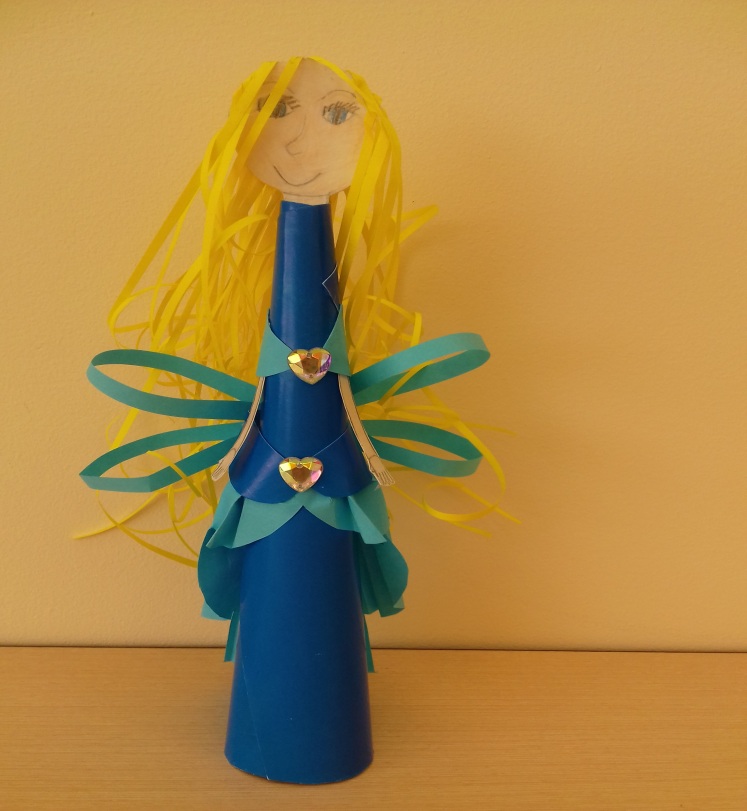 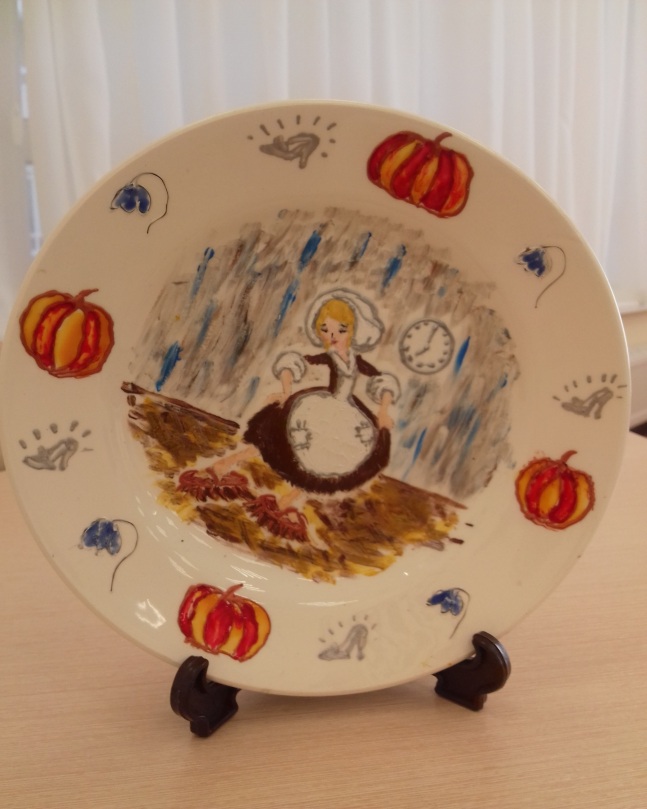 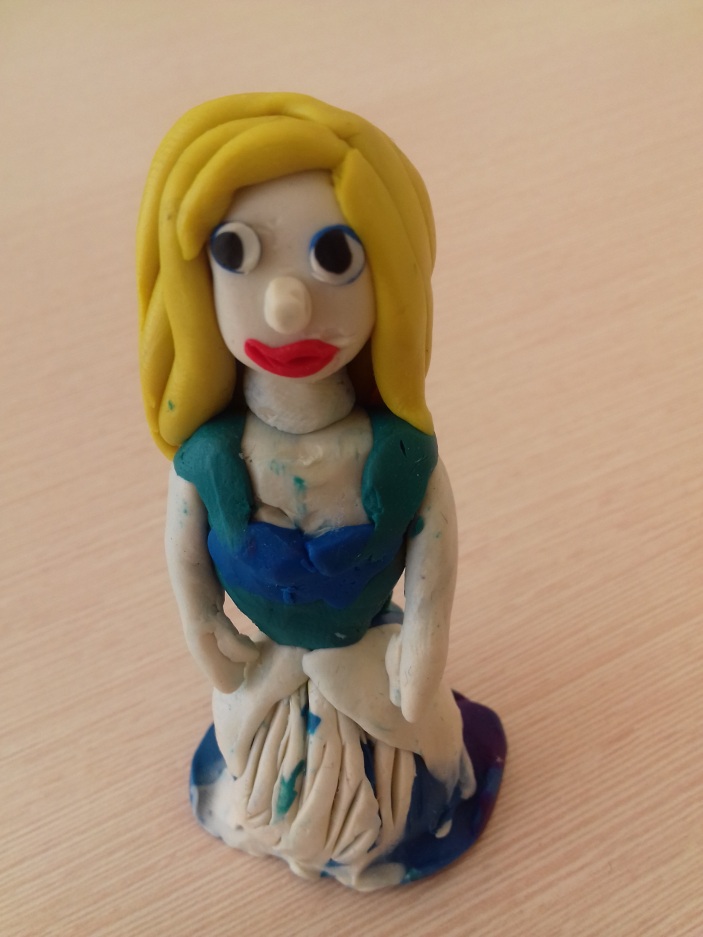 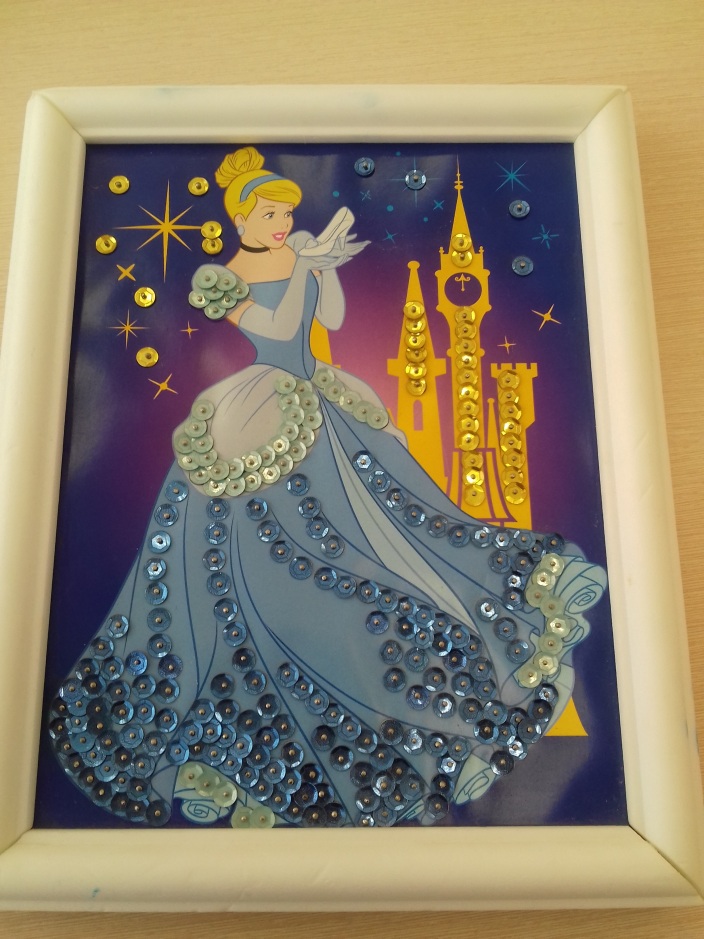 Лиза:    Это очень страшно – сиротой остаться!     Это очень трудно – доброй быть   всегда Просто верить в чудо, просто не сдаваться  И тогда, конечно, принцу скажешь «Да»!                                       И пускай сестрицы с мачехою злятсяИ пускай 12 снова бьют часы.С Золушкою будет принц всегда встречаться С туфелькой хрустальной в счастье верим мы!                    Маша:«Она красива, добра и милаТрудолюбива и скромнаНа бал королевский попалаИ туфельку там потеряла  Ее история для нас урок:Будь вежлив и скромен, дружокКак Золушка всем помогайИ зло добротой побеждай!